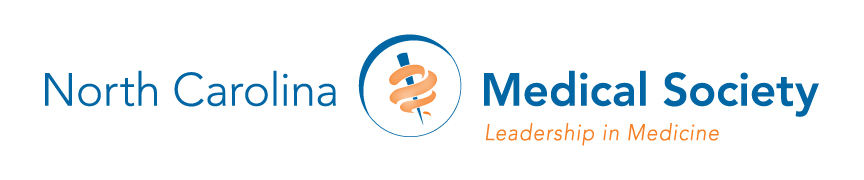 NCMS BOARD OF DIRECTORS  2018 Meeting Schedule PROPOSED – ALL DATES AND LOCATIONS TO BE CONFIRMEDJanuary 13		Raleigh, NCMarch 17		Raleigh, NCMay 18-20       		Rizzo Conference Center, Chapel Hill, NCJuly 14-15      	     Charlotte, NCNovember 3-4		Raleigh, NC